МУ «Централизованная библиотечная система»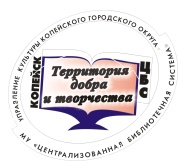 Копейского городского округа Россия, 456625 Челябинская обл.                                                                               					    Тел.(835139) 3-50-86 , 3-63-52г. Копейск,                                                                                                                                                     факс:(835139)3-81-59ул.  Жданова , 29                                                                                                           					    e-mail : kopeysk-cgb@mail.ruПлан  мероприятий  август 2023 годаСоставила: Поддубная Алина Игоревна,методист МО МУ «ЦБС»05.08.2023№п/пМероприятия (форма, название,читательский адрес)Дата,времяМестопровед.Охват(челов)Ответствен.Игротека в библиотеке «Интеллектуальные игры» для населения поселкаВ течение месяцаБиблиотека семейного чтения №917Плотникова Дарья Сабировна, библиотекарьВикторина «Что там внутри?» к 220-летию русского писателя В.Одоевского для дошкольников и учащихся начальных классов01.08 - 11.08.2023ЦГДБ25Шевченко Татьяна Васильевна библиотекарьИгровая экскурсионная программа «Сокровища континентов» по выставке изостудии «Эврика» для широкого круга01.08.2023–18.08.2023ЦГБ100Новикова Елена Николаевна, заведующий ОИЛитературное путешествие « Про зеленые леса и лесные чудеса»(по творчеству Георгия Скребицкого) для детского сада № 4,5,31 старшая группа.01.08.20239.30,  15.30.03.07.202310.30Детский сад№ 5,Детский сад№ 4.Читальный зал60Лукина Ольга Валентиновна, заведующий библиотекой.Книжная прививка «Чемодан сказок» (выставка) для населения поселка01.08.202310.00Библиотека семейного чтения №9Маслова Надежда Ивановна, заведующийОнлайн-акция «Поэтический подарок родному посёлку» (к Юбилею Горняка)01.08-20.08.2023 Группа ВК «Мы – радуга талантов…»200Лукановская Елена Викторовна, библиотекарьМастер-класс: «Веер «Арбузик» (ко Дню арбуза)02.08.2023Детская библиотека №815Лукановская Елена Викторовна, библиотекарьБиблио-дартс «Знаешь - отвечай, не знаешь – прочитай» (дошкольники)02.08.2310.30Библиотека № 422Василенко Татьяна Артемьевна, заведующийРазвлечение «День луковой слезинки»Клуб «Читайка»03.08.23 10.00Библиотека № 418Василенко Татьяна Артемьевна, заведующийСпортивный праздник «Если хочешь быть здоров…»(Ко дню физкультурника)(Занятие студии творчества «ArtiShok»)04.08.2023 14.00Читальный зал Библиотеки №1030Елизарьева Надежда Федоровна, библиотекарь Симченко Тамара Леонидовна, библиотекарьПознавательный час  «У светофора нет каникул» (к Международному  дню светофора) для учащихся начальной школы04.08.2023Библиотека семейного чтения №1117Ширшкова Марина Викторовна, заведующий Игротека «Играем с нами» для старшеклассников04.08.202311.08.202318.08.202325.08.2023Библиотека семейного чтения № 526Барабаш Василий СергеевичКвилт «В гостях у витаминки» (дошкольники)04.08.202310.00Детский сад № 36 (филиал)25Кочева Юлия Владимировна,библиотекарьЛетний видеозал «КиноПРОчтение» для молодёжи«Мультфейерверк» для детей07.08.202314.08.202321.08.202328.08.2023Библиотека семейного чтения № 535Барабаш Василий СергеевичЭрудит-турнир «О, сколько нам открытий чудных…», воспитанники Центра «BananaMama»07.08.202311.00Библиотека семейного четния№ 320Романова Ольга Григорьевна, заведующий Познавательный экскурс « Самое удивительное чудо на свете.»  ко Дню книголюба для  детского сада № 5,31,старшая группа.08.07.202310.0011.00Библиотека семейного чтения № 1240Лукина Ольга Валентиновна,заведующий Шашечный турнир08.08.2023Библиотека семейного чтения № 516Томчук Ольга Владимировна, библиотекарьВикторина «Веселый муравейник» (дошкольники)08.08.23 11.00Детский сад № 36 (филиал)23Кочева Юлия Владимировна,библиотекарьАкция «По страницам любимых книг» (к всемирному дню книголюба).  Для широкой аудитории09.08.2023Площадь Славы30Микерина Наталья Валерьевна, библиотекарьЛитературно-познавательный час «И девчонки, мальчишки – все на свете любят книжки» (к Всемирному дню книголюбов)  для воспитанников танцевальной и художественной студий09.08.2023Библиотека семейного чтения №1122Ширшкова Марина Викторовна, заведующий Книгоклуб «Внеклассное чтение» для старшеклассников09.08.202323.08.2023Библиотека семейного чтения № 515Плотникова Ирина Леонидовна, библиотекарьКвест – игра « В гостях у медуницы» (дошкольники)10.08.202310.30Библиотека № 421Кочева Юлия Владимировна,библиотекарьАрт – встреча «Мандала месяца – август» для населения поселка10.08.202312.00Библиотека семейного чтения №915Габдракитова Юлия Геннадьевна, библиотекарь Тематический час «Мы-будущее России»(К международному дню молодежи)(Занятие студии творчества «ArtiShok»)11.08.2023 14.00Библиотека семейного чтения №1030Елизарьева Н. Ф., библиотекарь Симченко Тамара Леонидовна, библиотекарь,«Малиновая кошка»: чтения и угощения к 85-летию Юнны Мориц14.08 - 18.08.2023ЦГДБ50Сердюкова Валентина Васильевна, аведующий читальным залом«Прогулки по копейским улицам» - виртуальное путешествие для дошкольников14.08 - 18.08.2023ЦГДБ40Заведующий ЦГДБ Щукина Людмила ВалерьевнаФольклорный праздник «Три Спаса – три припаса», воспитанники Центра «BananaMama”14.08.202311.00Библиотека семейного чтения №320Романова Ольга Григорьевна, заведующий Программа «БиблиоTime». Флешмоб «Спорт – это круто!» для подростков14.08.2023МУ «ЦБС» Библиотека семейного чтения № 5,сквер у библиотеки35Потапова Ирина Николаевна, заведующий Час общения «Давайте жить дружно.» для детского сада № 31,415.07.2310.3015.30Детский сад №440Лукина Ольга  Валентиновна, заведующий библиотекой.Библиорейс «Навстречу Дню железнодорожников» (читатели библиотеки)15.08.2023Библиотека № 423Филипенко Ирина Валерьевна,библиотекарьФольклорный утренник «Пришёл Спас – начинается запас» для Центра помощи детям16.08.2023Детская библиотека №830Королёва Татьяна Викторовна, заведующийПутешествие на веселом паровозике «Мы едем, едем, едем в далекие края» (дошкольники)16.08.202311.00Детский сад № 36 (филиал)26Кочева Юлия Владимировна,библиотекарьМастер-класс «Занимайся спортом, чувствуя тело» для подростков17.08.2023Библиотека семейного чтения № 5,сквер у библиотеки35Барабаш Василий СергеевичЛитературный час  «В детство – за честным словом» (к 115-летию со дня рождения Леонида Пантелеева (1908-1988) для воспитанников танцевальной студии «А-ля-Рус»)18.08.2023г.Библиотека семейного чтения №1117Ширшкова Марина Викторовна, заведующий Праздник «Три любимых цвета»(Ко дню Российского флага)(Занятие студии творчества «ArtiShok»)18 августа 14.00Читальный зал Библиотеки №1030Елизарьева Надежда Федоровна, библиотекарь Симченко Тамара Леонидовна, библиотекарь,Историческая панорама «Триколор моей страны» для подростков18.08.202311.00Детско-юношеская библиотека № 715Силантьева Наталья Александровна, заведующий Акция «А мы в тельняшках!» (к дню рождения русской тельняшки). Для широкой аудитории.19.08Площадь Славы25Микерина Наталья Валерьевна, библиотекарь«О том, кто боялся «Красное жало»: урок краелюбия к 100-летию выхода в свет первого номера копейской газеты «Красное жало» (1923 – 1925)21 – 25.08ЦГДБМини-музей25Заведующий отделом АБ Иваськив Наталья ВикторовнаКраеведческий утренник «Милый город сердцу дорог»,  для воспитанников Социально-реабилитационного центра (для несовершеннолетних)21.08.202311.00Библиотека семейного чтения  № 315Романова Ольга Григорьевна, заведующий Книжно–информационная выставка «Есть в памяти такие уголки, куда частенько хочется вернутся»21.08.23Библиотека семейного чтения  № 4Филипенко Ирина Валерьевна,библиотекарьВикторина ко Дню города для всех желающих 21.08.23ЦГБ30Черкасова Олеся Николаевна, заведующий отделомМастер-класс «Букет триколор». Для широкой аудитории22.08ЦГБ15Ратникова Светлана Андреевна, библиотекарьБеседа «Флаг у нас прекрасный –синий, белый,красный,» для детского сада № 31,4,старшая группа.22.07.202310.3015.30.Читальный зал.Детский сад № 440Кияткина Ольга Евгеньевна, библиотекарь 2й категории.Мастер-класс «Создай свой флаг» (ко Дню Флага России)22 августаДетская библиотека №825Лукановская Елена ВикторовнаПатриотический час «Под флагом России живу» (к Дню государственного флага РФ) для воспитанников художественной студии «Карнавал»22.08.2023г.Библиотека семейного чтения №1115Ширшкова Марина Викторовна, заведующий Познавательный час «Краски России»  и    мастер-класс «Флажок»    для  населения поселка22.08.202311.00Библиотека семейного чтения №919Маслова Надежда Ивановна, заведующийПознавательно-игровая программа «И реют флаги над страной» для дошкольников22.08.2022МУ «ЦБС» Библиотека семейного чтения № 526Томчук Ольга Владимировна, библиотекарьИгровая – программа «Яблочко наливное» для дошкольников22.08.202310.30Детско-юношеская библиотека № 750Мустафина Ания Гумаровна, библиотекарьВыставка декоративно-прикладного искусства «Копейские мастера и мастерицы» для копейчан23.082023Детско-юношеская библиотека № 730Мустафина Ания Гумаровна, библиотекарьВстреча, посвящённая Юбилею посёлка Горняк и Дню шахтёра «С Юбилеем, любимый Горняк!»23.08.2023Детская библиотека №850Королёва Татьяна Викторовна, заведующийОткрытие выставки «Жил был художник один…», посвященной памяти А. П. Кибальника23.08.202315:00ЦГБ50Новикова Елена Николаевна, заведующий ОИБиблиофест «Посвящаю, мой город, тебе!». Для широкой аудитории24.08.2023Площадь Славы60Кульдяева Людмила Ивановна, заведующий отделомИгра-путешествие "Город,в котором я живу" для детского сада № 5, старшая и подготовительная группа.24.07.202310.00Библиотека семейного чтения №1240Лукина Ольга Валентиновна,заведующий.Торжественный прием женщин, работавших в сфере угольной промышленности24.08.202314:00ЦГБ30Колмогоров Владимир Владимирович, заведующий МИОЭкскурсия по выставке «Жил был художник один…» для всех желающих24.08.2023–31.08.2023ЦГБ100Новикова Елена Николаевна, заведующий ОИКраеведческий квест «Мы – копейчане!», посвящённый Дню города25.08.202314.00ЦГДБ30Карпова Ангелина Юрьевна БиблиотекарьТоржественный прием женщин, которым присвоено почетное звание «Заслуженный…»25.08.202314:00ЦГБ30Колмогоров Владимир Владимирович, заведующий МИОКраеведческая беседа «Самый обычный город Копейск»(К дню города)(Занятие студии творчества «ArtiShok»)25.08.202314.00Библиотека семейного чтения №1030Елизарьева Н. Ф., библиотекарь;Симченко Тамара Леонидовна, библиотекарь,Праздник ко дню поселка «Здесь Родины моей начало»25.08.202316.00ДК им Ильича60Елизарьева Н. Ф., библиотекарь;Симченко Тамара Леонидовна, библиотекарьВидео - поздравление «Копейск – раньше и сейчас»25.08.202316.00Библиотека семейного чтения № 423Филипенко Ирина Валерьевна,библиотекарьВикторина «Есть город в просторах России» для населения поселка25.08.202312.00Библиотека семейного чтения №927Габдракитова Юлия Геннадьевна, библиотекарьПоэтический завтрак «Сладкие рифмы» для читателей25.08.2023Библиотека семейного чтения № 520Маслова Надежда Алексеевна, библиотекарьРазвлекательная программа « Тебе поселок-юбилей!»  для  жителей поселка Бажово27.07.202318.00Площадь ДКП.П.Бажова.80Лукина ОльгаВалентиновна,заведующийПраздник «С днем рождения, любимый город!» для жителей, ветеранов п. РМЗ27.08.2023г.Площадка перед ДК им. Ильича80Ширшкова Марина Викторовна, заведующий Краеведческий  экскурс «Мой город, ты вошел в судьбу мою» для населения пос.28.08.202310.00Библиотека семейного чтения №929Маслова Надежда Ивановна, заведующийКраеведческая игра «Знай и люби свой край» для детей29.08.2023МУ «ЦБС» Библиотека семейного чтения № 520Томчук Ольга Владимировна, библиотекарь